25/10/2023BionexoRESULTADO – TOMADA DE PREÇON° 2023310TP50520HEMUO Instituto de Gestão e Humanização – IGH, entidade de direito privado e sem fins lucrativos,classificado como Organização Social, vem tornar público o resultado da Tomada de Preços,com a finalidade de adquirir bens, insumos e serviços para o HEMU - Hospital Estadual daMulher, com endereço à Rua R-7, S/N, Setor Oeste, Goiânia, CEP: 74.125-090.Bionexo do Brasil LtdaRelatório emitido em 25/10/2023 18:00CompradorIGH - HEMU - Hospital Estadual da Mulher (11.858.570/0002-14)AV. PERIMETRAL, ESQUINA C/ RUA R7, SN - SETOR COIMBRA - GOIÂNIA, GO CEP: 74.530-020Relação de Itens (Confirmação)Pedido de Cotação : 315778172COTAÇÃO Nº 50520 - MANUTENÇÃO PREDIAL - HEMU SET/2023Frete PróprioObservações: *PAGAMENTO: Somente a prazo e por meio de depósito em conta PJ do fornecedor. *FRETE: Só serãoaceitas propostas com frete CIF e para entrega no endereço: RUA R7 C/ AV PERIMETRAL, SETOR COIMBRA,Goiânia/GO CEP: 74.530-020, dia e horário especificado. *CERTIDÕES: As Certidões Municipal, Estadual de Goiás,Federal, FGTS e Trabalhista devem estar regulares desde a data da emissão da proposta até a data do pagamento.*REGULAMENTO: O processo de compras obedecerá ao Regulamento de Compras do IGH, prevalecendo este emrelação a estes termos em caso de divergência.Tipo de Cotação: Cotação NormalFornecedor : Todos os FornecedoresData de Confirmação : TodasFaturamentoMínimoValidade daPropostaCondições dePagamentoFornecedorPrazo de EntregaFrete ObservaçõesFERRAGISTA AREIAO EIRELIGOIÂNIA - GOMaria Salette Bastos - (62) 3285-3 dias apósconfirmação1R$ 0,000012/10/202330 ddlCIFnull2000areiaofer@gmail.comMais informaçõesProgramaçãode EntregaPreçoUnitário FábricaPreçoProdutoCódigoFabricante Embalagem Fornecedor Comentário JustificativaRent(%) Quantidade Valor Total UsuárioRosana DeOliveiraMouraCUMEEIRATELHA 3.66 15GRAUS -AMIANTO -UNIDADECUMEEIRATELHA 3.66 15GRAUS -AMIANTO -DIVERSOSFERRAGISTAAREIAOEIRELI;FA Pereirapagamento avista.R$R$R$140377-UNIDADEUNIDADEnullnull20 Unidade70 Unidade1110,0000 0,00002.200,000025/10/202316:26Rosana DeOliveiraMouraTELHA DEFIBROCIMENTOONDULADA 6 14521MM 3.66M -UNIDADETELHA DEFIBROCIMENTOONDULADA 6MM 3.66M -DIVERSOS;MarleneCustodia e FAPereirapagamento avista.FERRAGISTAAREIAOEIRELIR$R$R$2-90,0000 0,000013.300,000025/10/202316:26TotalParcial:R$990.00.015.500,0000Total de Itens da Cotação: 2Total de Itens Impressos: 2TotalGeral:R$15.500,0000Clique aqui para geração de relatório completo com quebra de páginahttps://bionexo.bionexo.com/jsp/RelatPDC/relat_adjudica.jsp1/1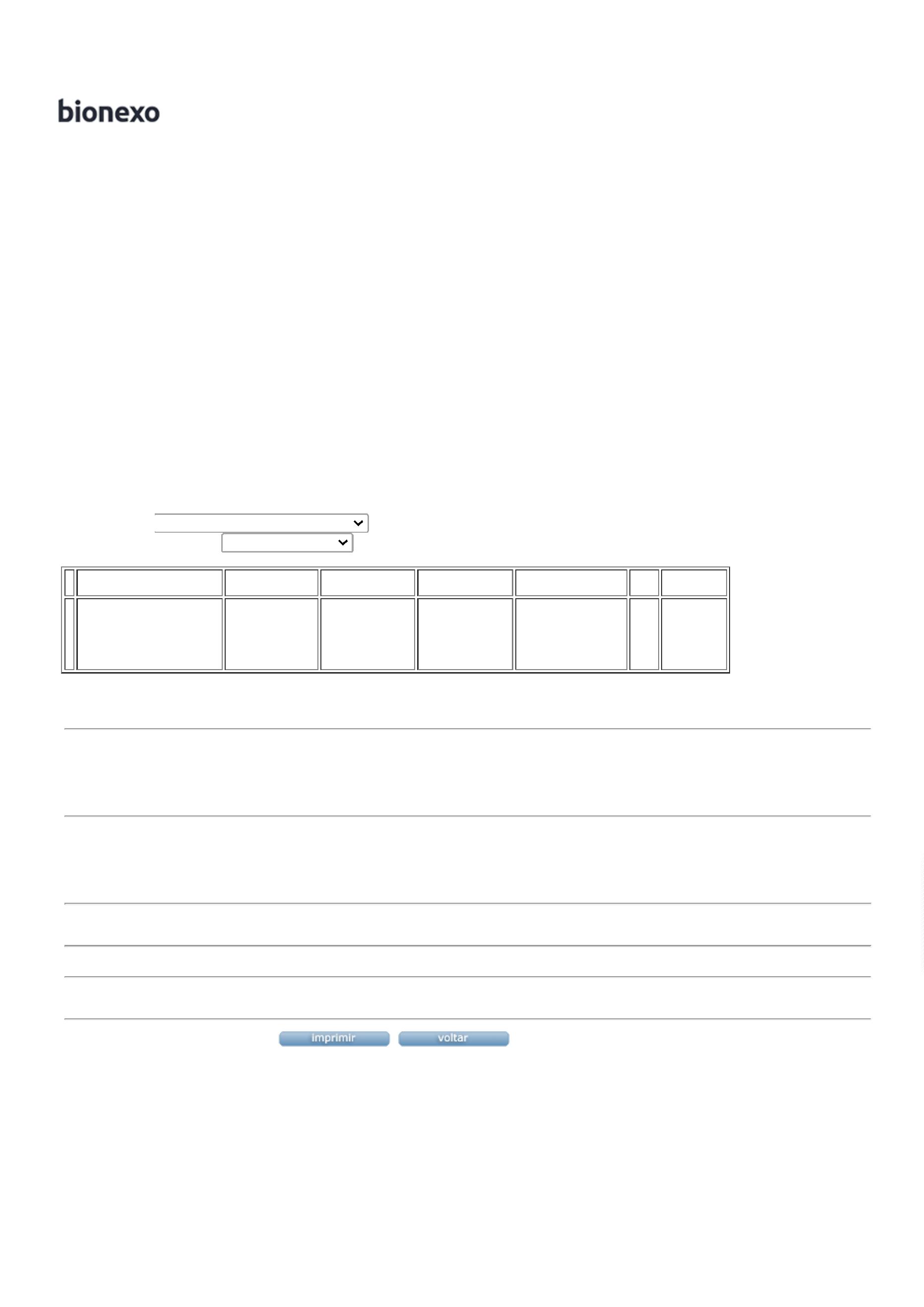 